NATURAL DISASTER RELIEF AND RECOVERY ARRANGEMENTS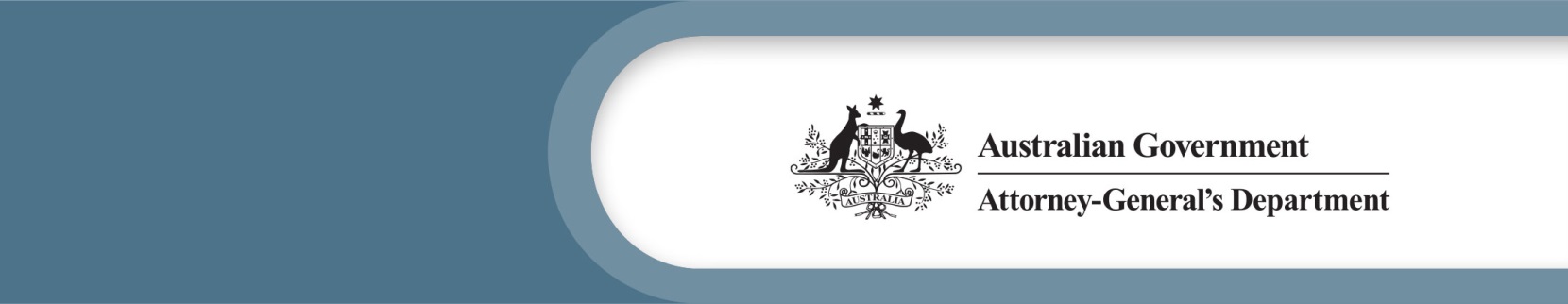 (As per the NDRRA Determination 2017)ATTACHMENT E – BETTERMENT PROPOSALBetterment proposal cover pageThis section should include a basic overview of the eligible disaster and the proposed betterment project, and contact details for the state officer responsible for the betterment proposal.Signed by:^Signatory Name^^Signatory Title^
Telephone:	^Signatory phone^Project overviewThis section should include an overview of the proposed project, including background information about the essential public asset; details of current damage to the asset; why the asset is eligible for betterment, including how the asset meets the definition of an essential public asset (clause 1.1) and describing the benefits of betterment compared to standard restoration or replacement.Background and eligibilityProvide background information and describe the asset.Please provide a brief explanation of how the asset meets the definition of essential public asset as per clause 1.1 of the NDRRA Determination 2017.Provide a brief description of the betterment project and the State’s reasons for undertaking the project.Note: Please insert more rows if required.Section 2—Cost effectivenessBetterment proposals must be cost effective in accordance with subclause 5.3.15 (b) of the determination. In assessing the cost effectiveness of a betterment proposal, the department will calculate a net present value for each option, based on the information provided in sections 2 and 3, and will compare the NPVs of each betterment option and the restoration option. In making its assessment, the department may also consider any unquantifiable benefits or costs that are identified in this betterment proposal form.History of asset damageHas the asset previously been damaged by an eligible disaster/s? 	Yes NoIf yes, provide details of the damage and disasters in the table below. Note: Please insert more rows if required.Has funding previously been requested and/or provided for the restoration/replacement of this asset, either through a Commonwealth or a state government initiative? 	Yes NoIf yes, please provide details of the funding in the table below.Note: Please insert more rows if required.Has funding previously been requested and/or provided for mitigation works for this asset either through a Commonwealth or state government initiative?	Yes NoIf yes, please provide details of the funding in the table below.Note: Please insert more rows if required.Insurance arrangementsProvide insurance details for the asset:Current disaster estimatesProvide details of the estimated total NDRRA-eligible state expenditure for the eligible disaster that damaged the asset.Please provide the total estimated state expenditure for all Category A, Category B, Category C and Category D eligible measures for the eligible disaster that damaged the asset.Section 3—OptionsThis section should describe the options being presented in this proposal, including the base case (standard restoration/replacement) and the betterment options for the asset.The department recommends that detailed supporting information be attached to proposals for larger or more complex projects. Larger projects are projects with an expected Commonwealth contribution to the betterment component exceeding $1 million. The department expects that proposals for larger projects will be supported by documentation that is appropriate for the scale and complexity of the project.For example, if the restoration of a state-owned asset is costed at $5 million, whereas a betterment option for the same asset is costed at $10 million, the Commonwealth contribution to the betterment component would be ($10 million - $5 million) * 50% = $2.5 million. Base case restoration/replacementOption 1: Restoration of the asset—base case.Benefits: List the benefits associated with the restoration option. Include a dollar value only if the benefit can be reliably quantified.Note: Please insert more rows if required.Costs: Provide the estimated NDRRA-eligible costs of the base case option.Betterment restoration/replacementOption 2: Betterment of the assetIncreased disaster-resilience: Describe the betterment activities that will increase the resilience of the asset to future natural disasters.Mitigating the impact of future natural disasters is an important principle under the determination, subclause 5.3.15 (c) of the determination refers. This section of the form should clearly and logically explain how the proposed betterment works will mitigate the impact of future natural disasters.Note: Please insert more rows if required.Benefits: List the benefits associated with the betterment option. A dollar value is not required, and should only be included if the benefit can be reliably measured.Note: Please insert more rows if required.Costs: Provide the estimated NDRRA-eligible costs of proceeding with this option.Please include the total estimated cost of proceeding with the betterment option, not just the cost of the betterment component.Note: Insert more sections if more than two options are being considered. The proposal should include at least one betterment option and one base case restoration option.Section 4—ConsultationPlease provide detail of any internal or external consultation taken to develop the betterment proposal.Please complete the table with the requested information. Note: Please insert more rows if required.Section 5—AttachmentsPlease list and attach any other relevant information or assessments that you consider relevant to the betterment proposal. This could include, but is not limited to: a natural-hazard risk assessment of the asset;a cost effectiveness analysis of the betterment proposal from the State government’s perspective;engineering reports;hydrologist reports;regional flood mitigation plans;flood maps;bushfire building standards; orany other documents that the State/Territory considers relevant to the assessment of the proposal.Frequently asked questionsWho can complete the betterment template?The betterment template can be completed either by an official from the local government or the state government. The proposal is considered to be final and endorsed by the state government when it is submitted to the Commonwealth for assessment.What is the allowable timeframe to submit a proposal from the date the event occurred?There is no set time limit for submitting betterment proposals. The department recommends that betterment proposals be submitted as soon as practical, after an eligible disaster, to allow the essential public asset to be restored or replaced at the earliest opportunity.Note: State expenditure on betterment activities is subject to the allowable time limit, in accordance with the determination clause 1.1. Expenditure that is incurred after the allowable time limit will not be eligible for reimbursement under the determination.How much will the Commonwealth fund for the betterment project?If the proposal is approved, the Commonwealth will contribute up to 50 per cent of the additional betterment costs for a state owned asset or up to one (1) third for a local government owned asset. The state’s expenditure on eligible measures for the eligible disaster that damaged the asset must exceed the small disaster criterion (currently set at $240 000) in accordance with section 1.1 of the determination.Commonwealth reimbursement for the amount that would be eligible for the restoration option will be reimbursed as an ordinary Category B measure under the determination.For example, if an essential public asset is damaged by an eligible disaster, and the cost of simply restoring the asset to its pre-disaster standard is $2.5 million, the Commonwealth will contribute up to 75 per cent ($1.875 million) for normal restoration, assuming total state expenditure on eligible measures exceeds the state’s thresholds in that financial year. If a betterment option for the same asset were costed and approved for $3 million, the Commonwealth would reimburse up to 75 per cent for the restoration component ($1.875 million) plus either 50 per cent ($0.25 million) of the additional betterment costs for a state-owned asset or one third ($0.17 million) for a local government owned asset. Commonwealth reimbursement is contingent on total state expenditure reaching the thresholds in the relevant financial years. The thresholds are publicly issued each year by the department.What happens if a proposal is rejected for betterment funding by the Commonwealth?If a betterment proposal is not approved by the Commonwealth, the state may still enter a cost-sharing arrangement with the local government (if applicable) or the state may choose to fund 100% of the betterment activities.Can further information be provided once the proposal has been submitted?The department will assess the proposal based on the information provided in this template. However, states may provide additional information to the department at any time, keeping in mind that late submission of information could prolong the assessment process.The department may contact the contact officer for the proposal to request additional information to assess the betterment proposal.ITEMKEY InformationTitle^Title of the proposal^EVENT DETAILSEVENT DETAILSEligible disaster detailsEvent name: ^Name of event e.g. Southern Central Flooding March 2012^Event date: ^Date or approximate range of dates when the event occurred^AGRN: ^Please provide the event’s Australian Government Reference Number^LGAs affected: ^List the local government areas affected by the event^Other significant damages: ^Please describe any other significant damages that are relevant to the proposal, if applicable^ASSET DETAILSASSET DETAILSAsset and damage detailsBrief description of asset: ^e.g. Public hospital located in Central valley^Brief description of damages to asset: ^e.g. 2 metre flooding throughout hospital, significant structural damage, equipment destroyed^CONTACT DETAILSCONTACT DETAILSState/Territory^Name of the state/territory submitting this proposal^State/Territory Contact Officer detailsName: ^Full name of the contact officer for the proposal^Title: ^Job title of contact officer for the proposal^Email address: ^Email address of contact officer^Phone number of contact officer: ^Contact phone number, including area code^Date^Date the proposal is being submitted^Name of Asset^e.g. Central Hospital^Year the Asset was built^e.g. 1957^Name of eligible undertaking (clause 1.1)^e.g. Central Government Health Services^The asset is an integral and necessary part of the state’s infrastructure^e.g. the Central hospital services over 10 local government areas in the Central district, for over 10 000 people and admits over 200 individuals per day to the accident and emergency ward ^The asset is integral to the normal functioning of a community^ e.g. Individuals that require health services currently have to travel 200km to next closest hospital, this has put increasing pressure on ambulance services as well as creating significant health risks for the community^Comments^Please provide any additional comments about meeting the criteria for essential public asset here if required^Project objectives^Provide the main objectives of the project e.g. the project’s objective is to carry out reconstruction works to damaged sections of Central Hospital and provide an increased disaster-resilient asset to mitigate the impact of future natural disasters due to repeat damage to asset^Year Event AGRNNDRRA event Description of the damageYear Restoration/replacement worksTotal cost of restoration/replacement (in $m)^List the year the event occurred e.g. 1999^^Provide the AGRN of the eligible disaster, if applicable. E.g. AGRN 456^^Please state if assistance under the determination was provided for the eligible disaster  E.g. NDRRA assistance was available– Category A measures only^^List the damages that occurred as a result of the eligible disaster e.g 1/100 year event flooding resulting 3 metre flooding throughout hospital, significant structural damage, equipment destroyed ^^List the year that the repairs were carried out, e.g 2000 and 2001^^Provide a brief description of the works undertaken, e.g. basic repairs to structural damage, replacement of equipment^^List the total costs of the repairs carried out for this instance of damage, e.g. $0.55 million ^Year Amount requested(in $m)Approved or rejectedAmount approved (in $m) Comments^List the year the funding was requested, e.g. 1995^^List the amount that was requested, e.g. $0.5m^^State whether the funding was approved or rejected, e.g. approved, but for a lesser amount than was requested^^Provide the amount that was approved e.g. $0.35m^^Please provide any additional relevant comments, e.g. State funding for relaying tiles damaged through wear and tear^Year Amount requested(in $m)Approved or rejectedAmount approved (in $m) Comments^List the year the funding was requested e.g. 1995^^List the amount that was requested e.g. $0.5m^^Detail if the funding approved or rejected e.g. approved but for a reduced amount than initially requested ^^Provide the amount that was approved e.g. $0.35^^Please provide any further comments e.g. State funding for relaying tiles damaged through wear and tear ^Amount the asset was insured for (in $m)$ xxExcess (in $m)$ xxEstimated value of insurance payout not including excess(in $m)		$ xxComments^If the asset is not insured, please explain why it wasn’t insured^Criteria for the provision of betterment funding20xx-20xx20xx-20xx20xx-20xx20xx-20xxTotal (in $m)Criteria for the provision of betterment funding$^cost for this year^$^cost for this year^$^cost for this year^$^cost for this year^$^Include total cost here^Description^Describe the base case option, i.e. simply restoring or replacing the asset to its pre-disaster standard in accordance with current building and engineering standards^BenefitsDescriptionValue of benefit (in $m)Benefit 1^List the benefits of the restoration option. Benefits can be included even if unquantifiable in dollar terms^^Include a dollar value only if applicable^Benefit 2Benefit 3Financial Year20xx-20xx20xx-20xx20xx-20xx20xx-20xxTotal (in $m)Estimated expenditure (in $m)$^cost for this year^$^cost for this year^$^cost for this year^$^cost for this year^^Include total cost here^Description^Describe the proposed betterment option^Betterment activitiesDescription^Activity 1 e.g. install culverts in road^^Describe how this aspect of the betterment option would increase the disaster-resilience of the asset. E.g. culvert will reduce the likelihood of water damage to the surface of the road…[include additional specific details as required]^^Activity 2^^Activity 3^BenefitsDescriptionValue of benefit (in $m)Benefit 1^List the benefits of the betterment option. Benefits should be included even if they are unquantifiable in dollar terms. Insert additional rows if required.^^Include value if applicable^Benefit 2Benefit 3Financial Year20xx-20xx20xx-20xx20xx-20xx20xx-20xxTotal (in $m)Total cost (in $m)$^cost for this year^$^cost for this year^$^cost for this year^$^cost for this year^^Include total cost here^ConsultationInternal/ExternalCost of advice (in $m)^E.g. engineering firm ABC Engineers were consulted in obtaining advice for demolition of damaged building^^E.g. external^e.g. $0.15Attachment Number Attachment NameAttachment 1^e.g. Central Hospital Reconstruction Costings^Attachment 2Attachment 3